附件3：报名系统使用说明打开微信搜索栏搜索“沂南县双益人力资源招聘报名”微信小程序进行报名，或直接扫码进入小程序端。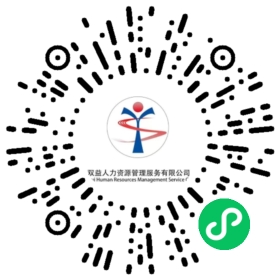 进入页面后在 公开招聘 一栏点击对应的招聘信息，然后选择下方“我要报名”进入报名页面，根据提示如实填写即可。报名结束后可以在“ 我的报名”板块中查询审核状态信息。报名资格初审被驳回的考生，可以在2022年10月30日-10月31日修改后再次提交。 若因特殊原因发生考试延期等事宜，请随时关注小程序下发的通知，因本人原因错过考试通知的，后果由考生本人自行承担。
注意事项：1、报名时上传本人一寸近期正面彩色免冠照片(JPG格式，文件大小不超过20K)；2、报名前请准备好（1）学信网学历证书查询截图上传到学信网截图一栏；3、打印附件2《应聘城市社区专职工作者诚信承诺书》本人签字按手印拍照，有工作单位的需提供单位同意报考证明拍照上传到附件栏中；4、报名时报考岗位默认为A岗位，请考生根据情况自行选择。